ΘΕΜΑ Α Α1. ΔΑ2. ΒΑ3. ΓΑ4. ΔΑ5. ΑΘΕΜΑ Β Β1. Α (2, 3, 4, 7, 8)Β (1, 5, 6, 10)Γ (9)Β2. Α) Σελ. 22 Σχολ. ΒιβλίουΒ) Νουκλεόσωμα = 146 ζ.β. = 292 νουκλεοτίδιαΣυνολικά στο ινίδιο περιέχονται: N = 292 x 10 = 2920 νουκλεοτίδιαΒ3. Διαγονιδιακό καλαμπόκι Bt:Γενετικές πληροφορίες του είδους του (καλαμπόκι)Γενετικές πληροφορίες του πλαασμιδίου Ti που απομονώνεται από το βακτήριο Agrobacterium tumefasiensΓονίδιο υπεύθυνο για την παραγωγή της τοξίνης κατά των εντόμων, το οποίο προέρχεται από το βακτήριο Bacillus thuringiensis.Διαγονιδιακό πρόβατο για παραγωγή ανθρώπινης αυξητικής ορμόνης:Γενετικές πληροφορίες του είδους του (πρόβατο)Γονίδιο υπεύθυνο για τη σύνθεση της αυξητικής ορμόνης που προέρχεται από το ανθρώπινο είδος.Β4. Τα ένζυμα που συμμετέχουν στη διαδικασία είναι: αντίστροφη μεταγραφάση, DNA πολυμεράση, περιοριστική ενδονουκλεάση, DNA δεσμάση, ένζυμα που μετατρέπουν την προϊνσουλίνη σε ινσουλίνη.Να σχολιαστεί ο ρόλος τους........ΘΕΜΑ Γ Γ1. Α) Θεωρία μεταγραφής: σελ. 36-37 Σχολ. ΒιβλίουΔιερεύνηση ,με βάση το γονίδιο που έχει δοθεί..........Τελικά: Κωδική η πάνω αλυσίδα και μη κωδική η κάτω αλυσίδα.Β) Δεδομένου ότι το συγκεκριμένο γονίδιο είναι ασυνεχές (περιέχει 2 εσώνια), η μεταγραφή του θα οδηγήσει στη σύνθεση ενός πρόδρομου mRNA, το οποίο πρέπει να υποστεί ωρίμανση πριν εξέλθει από τον πυρήνα στο κυτταρόπλασμα με σκοπό την πρωτεϊνοσύνθεση. Σελ. 37-38 Σχολ. Βιβλίου: Περιγραφή της διαδικασίας ωρίμανσης του πρόδρομου mRNA. Τελικά, το μόριο που μεταφέρεται στα ριβοσώματα είναι το ώριμο mRNA με αλληλουχία βάσεων:5’- CCAGUUACGAUGCCCGGUAUAUGCUAGACCGGC-3’ Γ) Κατά την απομάκρυνση του 3ου tRNA, στο ριβόσωμα έχει ήδη ενταχθεί το 4ο tRNA με το αμινοξύ ile. Σελ. 41 Σχολ. Βιβλίου: Επιμήκυνση....Οπότε, και σύμφωνα με τα παραπάνω, ο αριθμός των αμινοξέων που έχουν χρησιμοποιηθεί ήδη, τη στιγμή της απομάκρυνσης του 3ου tRNA, είναι 4. Γ2. Πιθανοί λόγοι:Περίπτωση τρισωμίας.......Δομική μετάλλαξη διπλασιασμού του χρωμοσωμικού τμήματος που διαθέτει το εν λόγω αλληλόμορφο...........Γονιδιακκή θεραπεία...........ΘΕΜΑ ΔΔ1. Το αλληλόμορφο για τα κανονικά πόδια είναι επικρατές, ενώ εκείνο για τα κοντά πόδια είναι υπολειπόμενο.Έστω: Β → κανονικά πόδια            β → κοντά πόδια Η ιδιότητα του χρώματος ελέγχεται από 3 φυλοσύνδετα πολλαπλά αλληλόμορφα.Έστω: ΧΜ → μαύροΧΑ → άσπροΧΚ → καφέμε σχέση υπεροχής: ΧΑ > ΧΜ > ΧΚΝα γίνουν οι διασταυρώσεις:1η : ΧΚ ΧΚ ββ x ΧΜ Υ ΒΒ2η : ΧΜ ΧΚ Ββ x  ΧΑ Υ ββΔ2. Περιπτώσεις:Γονίδια συνδεδεμένα.......Μη μονογονιδιακοί χαρακτήρες....Μιτοχονδριακά γονίδια, καθώς είναι πάντα μητρικής προέλευσης....Δ3. Α) Σελ. 101 Σχολ. ΒιβλίουB) Απόγονος: ΧΧΥ με τρεις διαφορετικές αλληλουχίες DNA.Πιθανοί μηχανισμοί, βάσει των οποίων προέκυψε:Μη διαχωρισμός κατά την 1η μειωτική διαίρεση των χρωμοσωμάτων του φυλετικού ζεύγους στον πατέρα. Έτσι προέκυψε ο μη φυσιολογικός γαμέτης ΧΥ πατρικής προέλευσης, η γονιμοποίηση του οποίου με έναν φυσιολογικό Χ γαμέτη μητρικής προέλευσης οδηγεί στον απόγονο ΧΧΥ με τρεις διαφορετικές αλληλουχίες DNA (Χ και Υ χρωμοσώματα: διαφορετικά μεταξύ τους σε μέγεθος και αλληλουχία βάσεων). Μη διαχωρισμός κατά την 1η μειωτική διαίρεση των χρωμοσωμάτων του φυλετικού ζεύγους στη μητέρα. Έτσι προέκυψε ο μη φυσιολογικός γαμέτης ΧΧ μητρικής προέλευσης, η γονιμοποίηση του οποίου με έναν φυσιολογικό Υ γαμέτη πατρικής προέλευσης οδηγεί στον απόγονο ΧΧΥ με τρεις διαφορετικές αλληλουχίες DNA (δεδομένου ότι κάθε Χ φυλετικό χρωμόσωμα της μητέρας προέρχεται από διαφορετικό γονέα της, οπότε και διαφέρουν στην αλληλουχία βάσεων). Δ4. Χαρακτηριστικά πλασμιδίων (ως φορείς κλωνοποίησης):Αυτοδιπλασιάζονται ανεξάρτητα μέσα σε ένα κύτταρο-ξενιστή.......Διαθέτουν ειδικές θέσεις αναγνώρισης για περιοριστικές ενδονουκλεάσες όπου και μπορεί να ενσωματωθεί το επιθυμητό τμήμα DNA. ....Διαθέτουν γονίδια ανθεκτικότητας σε αντιβιοτικά ........Εισέρχονται με ευκολία σε  κύτταρα-ξενιστές μετασχηματίζοντάς τα.....Αποτελούν το συνηθέστερο φορέα κλωνοποίησης ιδιαίτερα όταν ενσωματώνεται μικρό τμήμα DNA σε αυτά......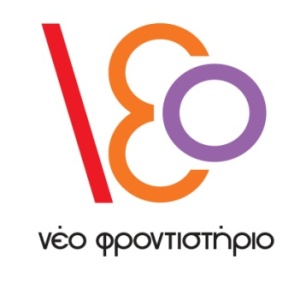 ΜΑΘΗΜΑΒΙΟΛΟΓΙΑ ΠΡΟΣΑΝΑΤΟΛΙΣΜΟΥ2017ΑΠΑΝΤΗΣΕΙΣ ΕΠΑΝΑΛΗΠΤΙΚΟΥ ΔΙΑΓΩΝΙΣΜΑΤΟΣ ΤΑΞΗΚΑΘΗΓΗΤΗΣΗΜΕΡΟΜΗΝΙΑΔΙΑΡΚΕΙΑ